                                                                                    Приложение 1к решению 46 заседания 1 созыва          Ботанического сельского  совета                                                                                  от 01 декабря 2016   № 484СОСТАВкомиссии по предупреждению и ликвидации чрезвычайных ситуаций и обеспечению пожарной безопасности Ботанического сельского поселения Председатель  комиссии:Власевская М.А.– глава Администрации Ботанического сельского поселения;+79780078292Заместитель председателя комиссии:Шевченко О.А.- директор казенного учреждения  «Учреждение по обеспечению деятельности органов местного самоуправления муниципального образования Ботаническое сельское  поселение Раздольненского района  Республики Крым» +79787716727 Секретарь комиссии:Фрик Н.Б.– специалист по муниципальным услугам администрации +79787525312 Члены комиссии:Кондратенко Т.Е.- заместитель главы администрации Ботанического сельского поселенияГречухин Д.О.-  начальник МУП «ЖКХ «Родник»Михов С.А.- ведущий специалист  по муниципальному имуществу, землеустройству и территориальному планированию.Осадчук  Л.В.- инспектор ВУС  Гречухин О.Н –депутат Ботанического сельского совета       Тымцясь В.В.- заведующая ФАП  с. Ботаническое (по согласованию) Борисенкова  Н.А.- заведующая ФАП  с. Кумово (по согласованию)Шелуха В.Ю.- участковый уполномоченный полиции ( по согласованию)Васильцов В.И.- гл.инженер СПК « Каркинитский»( по согласованию)Вовкодав С.В. – заведующая МБДОУ « Ботанический детский сад « Ромашка» »( по согласованию)Брояка О.Н. – директор МБОУ « Кумовская школа» ( по согласованию)Ломоносова Л.А.- директор Ботанического СДК ( по согласованию)Петренко А.В. – директор Кумовского СДК ( по согласованию)Шевченко Э.Ю.- директор МБОУ «Ботаническая школа»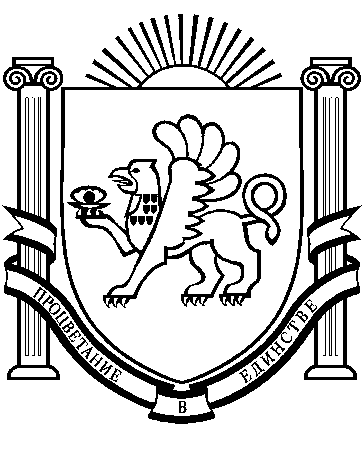 РЕСПУБЛИКА КРЫМРАЗДОЛЬНЕНСКИЙ РАЙОНБОТАНИЧЕСКИЙ СЕЛЬСКИЙ СОВЕТ  46-е заседание 1 созываРЕШЕНИЕ01 декабря 2016 г.                          с.Ботаническое                               № 484О внесении изменений в состав комиссии по предупреждению и ликвидации чрезвычайных  ситуаций и обеспечению пожарной безопасности Ботанического сельского  поселения, утвержденный решением  Ботанического сельского совета  № 229 от 30.09.2015.В соответствии с требованиями Постановления Правительства Российской Федерации от 30.12.2003 № 794 «О единой государственной системе предупреждения и ликвидации чрезвычайных ситуаций», федеральными законами № 68- ФЗ от 28.12.2014 г., № 69- ФЗ от 11.02.2013г., федеральным конституционным законом № 6- ФКЗ, постановлением Правительства РФ «О правительственной комиссии по предупреждению и ликвидации чрезвычайных ситуаций и обеспечению пожарной безопасности» от 04.12.2009 г. № 993, руководствуясь постановлением Совета министров Республики Крым  от 30.04.2014 г. № 82 «О комиссии по предупреждению и ликвидации чрезвычайных ситуаций и обеспечению пожарной безопасности Республики Крым» и в связи с кадровыми изменениями в администрации Ботанического сельского поселения, Ботанический сельский совет РЕШИЛ:1.Внести изменения в состав комиссии по предупреждению и ликвидации чрезвычайных ситуаций и обеспечению пожарной безопасности Ботанического сельского поселения Раздольненского  района Республики Крым и изложить в новой редакции согласно приложению.2.Настоящее решение обнародовать на информационных стендах Ботанического сельского поселения.Председатель Ботаническогосельского совета 							М.А.Власевская